Listening: Multiple choice________________________________________________________Uslyšíte čtyři krátké nahrávky. Nejprve uslyšíte otázku a poté vyslechnete nahrávku. Na základě vyslechnutých nahrávek vyberte k úlohám 1-4 vždy jeden správný obrázek A-D.What was Jack decided to do this Saturday afternoon?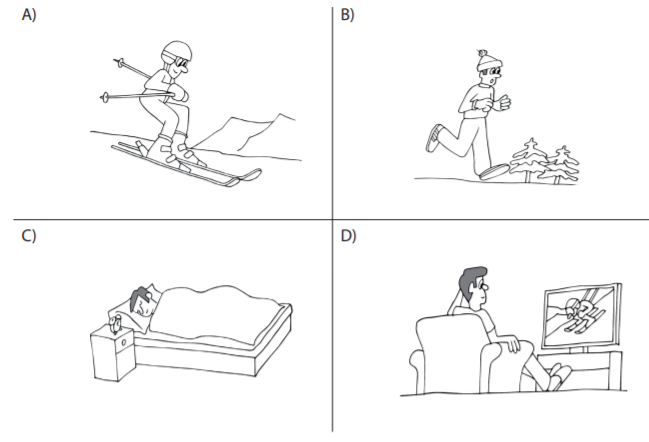 What is the weather forecast for Sunday?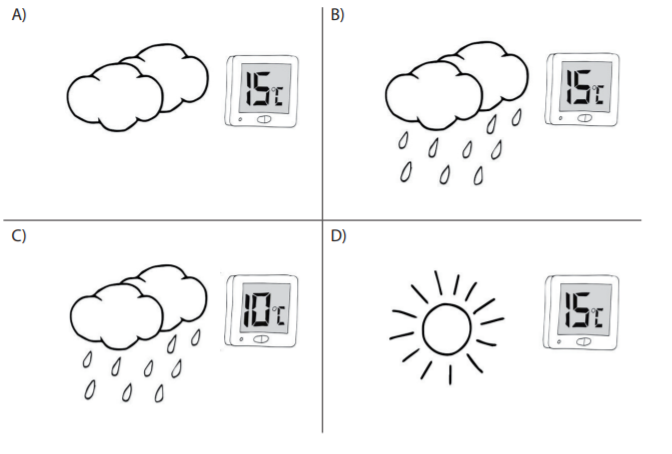 What pirate costume does Ted have for his party?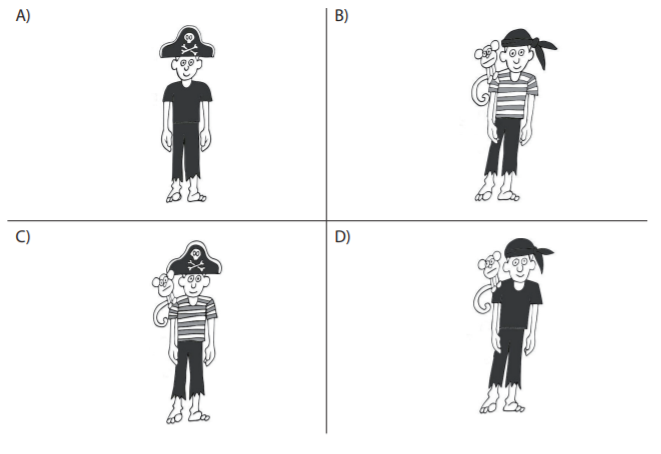 What did Kevin break today?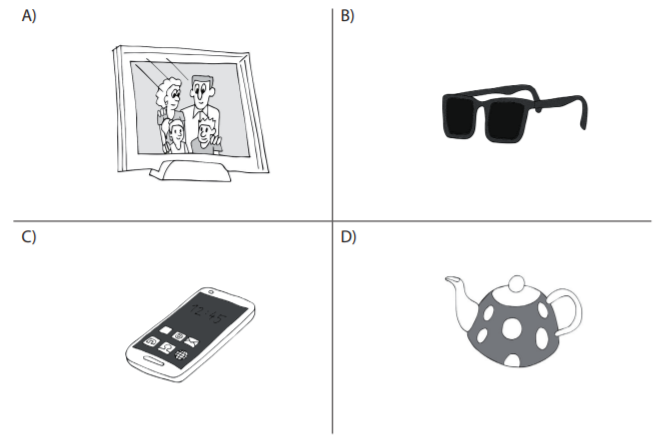 Co jsem se touto aktivitou naučil(a):……………………………………………………………………………………………………………………………………………………………………………………………………………………………………………………………………………………………………………………………………………………………………… Autor: Lýdie Valešová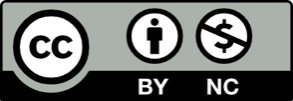 Toto dílo je licencováno pod licencí Creative Commons [CC BY-NC 4.0]. Licenční podmínky navštivte na adrese [https://creativecommons.org/choose/?lang=cs].